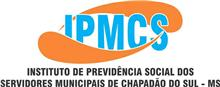 RELATÓRIO RESUMIDO DE RECEITAS E DESPESAS      -        PERÍODO: 01-02-2018  a  28-02-2018Avenida Seis nº 1211 – Centro – Chapadão do Sul – MSCEP – 79560-000 – Fone/Fax (67) 3562-3497 CNPJ: 04.680.541/0001-69 E-mail: ipmcs@hotmail.comDescriçãoReceitasDespesasRendimentos das Aplicações Financeiras477.057,70Contribuição Patronal – Prefeitura + 13ª do Parcelamento e Câmara Municipal 579.415,75Contribuição Funcional – Prefeitura e Câmara Municipal 291.745,70Contribuição de 02 Servidores Inativos 417,76Pagamento de Aposentadorias (101 Aposentados) 257.112,61Pagamento de Pensões  (24 Pensionistas)  33.556,88Complementação Salarial do Conselho Diretor  (3 Conselheiros Diretores)  7.775,48Pró-labore dos Conselheiros – 07 Membros do Conselho Curador, 04 Membros do Conselho Fiscal – Ref. Meses 01 e 02/20184.800,18ACONPREV – Consultoria Administrativa, Jurídica e Previdenciária Ltda – ME  6.000,00ACONPREV – Cons. Adm., J. e Previd. Ltda – pagto taxa de inscrição: Agnes M.M. S. Miler (Dir. Presid. do IPMCS; Sonia T.P. F. Maran (Presid. do Conselho Curador e Mariza Schultz (Dir. Beneficios) participarem de Treinamento na sede da ACONPREV.6.000,00Diárias para as servidoras acima e para: Ana Caroline Leviski (Secretária do Conselho Fiscal),  participarem do Treinamento na sede da ACONPREV.5.706,60Quality – Sistemas Ltda – locação de Software1.730,57ADIMP-MS Associação dos Institutos Municipais de Previdência – referente aos meses de janeiro e fevereiro de 20181.335,60OI, Sanesul e Energisa738,46Banco do Brasil – tarifas bancárias394,46BLIT Softwares e Tecnologia Digital Ltda ME – locação de servidor de email e hospedagem de domínio 100,00Imprensa Oficial do MS – pagamento taxa de publicação de matéria sobre a homologação e extrato do contrato com a K.M.D. 275,88João Aparecido Ferreira – prestação de serviços na poda das 10 árvores da sede do IPMCS500,00ANBIMA – Assoc. Bras. Entid. Dos Mercados Financeiros e de Capitais – taxa de inscrição da servidora: Ana Caroline Leviski (Secretária do Conselho Fiscal) no evento de Atualização  CPA – 10.301,50                                                                                                                                                              TOTAL     R$                   1.348.636,91326.328,22TOTAL DAS APLICAÇÕES FINANCEIRAS EM 28/02/2018 R$ 89.761.145,46TOTAL DAS APLICAÇÕES FINANCEIRAS EM 28/02/2018 R$ 89.761.145,46TOTAL DAS APLICAÇÕES FINANCEIRAS EM 28/02/2018 R$ 89.761.145,46                     Conselho DiretorDiretora Presidente – Agnes Marli Maier Scheer MilerDiretora de Benefícios – Mariza SchultzDiretor Financeiro/Contador – Jairo de Freitas CardosoConselho CuradorPresidente – Sonia Teresinha Pena Fortes MaranVice Presidente - Tarcisio José AgnesSecretária – Rosana Carvalho Masson Anselmo José Alpe Eli de Melo RamosJacqueline Chagas Tomiazi BelotiRodrigo de Moraes GambaMaria José do Amaral LimaConselho FiscalPresidente – Luiz Fernando da Silva TorresSecretária – Ana Caroline LeviskiMauricio Bulhões Pereira Claudio Sebastião FerreiraIvani Langner Wiezoreck